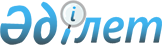 О внесении изменений и дополнений в постановление Правительства Республики Казахстан от 2 октября 2007 года № 873 "Об утверждении Правил размещения Государственного Флага, Государственного Герба Республики Казахстан и их изображений, а также текста Государственного Гимна Республики Казахстан"Постановление Правительства Республики Казахстан от 30 ноября 2012 года № 1528

      Правительство Республики Казахстан ПОСТАНОВЛЯЕТ:



      1. Внести в постановление Правительства Республики Казахстан от 2 октября 2007 года № 873 «Об утверждении Правил размещения Государственного Флага, Государственного Герба Республики Казахстан и их изображений, а также текста Государственного Гимна Республики Казахстан» (САПП Республики Казахстан, 2007 г., № 36, ст. 410) следующие изменения и дополнения:



      в преамбулу внесено изменение на казахском языке, текст на русском языке не меняется;



      в Правилах размещения Государственного Флага, Государственного Герба Республики Казахстан и их изображений, а также текста Государственного Гимна Республики Казахстан, утвержденных указанным постановлением:



      в пункт 1 внесено изменение на казахском языке, текст на русском языке не меняется;



      пункт 2 дополнить подпунктом 10-1) следующего содержания:

      «10-1) во время церемоний, торжественных и спортивных мероприятий, проводимых международными организациями;»;



      пункт 8 изложить в следующей редакции:

      «8. Государственный Флаг Республики Казахстан, независимо от его размеров, должен соответствовать национальному стандарту.»;



      дополнить пунктами 10-1, 10-2 и 10-3 следующего содержания:

      «10-1. При проведении церемоний, торжественных и спортивных мероприятий, предусмотренных в подпункте 10-1) пункта 2 настоящих Правил, Государственный Флаг Республики Казахстан размещается в соответствии с Конституционным законом, а также протокольной практикой государства пребывания и местными обычаями.

      10-2. Общественные объединения по видам спорта, главные тренеры обязаны обеспечить соблюдение организаторами спортивных мероприятий порядка размещения Государственного Флага Республики Казахстан.

      10-3. Церемония награждения призеров спортивных соревнований с участием иностранных спортсменов (команд) сопровождается торжественным подъемом государственных флагов стран-участников, представители которых являются призерами спортивных соревнований.»;



      абзац первый пункта 14 изложить в следующей редакции: 

      «14. При размещении Государственного Флага Республики Казахстан в экстерьерном варианте на одноэтажном и (или) многоэтажных зданиях учитываются архитектурные особенности здания и используются следующие параметры:»;



      пункт 18 изложить в следующей редакции:

      «18. Государственный Герб Республики Казахстан, независимо от его размеров, должен соответствовать национальному стандарту.»;



      абзац первый пункта 21 изложить в следующей редакции:

      «21. При размещении Государственного Герба Республики Казахстан в экстерьерном варианте на одноэтажном и (или) многоэтажных зданиях учитываются архитектурные особенности здания и используются следующие параметры:»;



      пункт 28 изложить в следующей редакции:

      «28. Изображения Государственного Герба Республики Казахстан, размещенные на печатях и бланках документов, официальных изданиях, указанных в подпунктах 1) и 2) пункта 26 настоящих Правил, должны соответствовать национальным стандартам.»;



      пункт 30 изложить в следующей редакции:

      «30. Изображения Государственного Герба Республики Казахстан, размещенные на документах, указанных в подпункте 4) пункта 26 настоящих Правил, должны соответствовать нормативным правовым актам Республики Казахстан, а также национальным стандартам.»;



      в пункт 35 внесено изменение на казахском языке, текст на русском языке не меняется.



      2. Настоящее постановление вводится в действие по истечении десяти календарных дней со дня первого официального опубликования.      Премьер-Министр

      Республики Казахстан                       С. Ахметов
					© 2012. РГП на ПХВ «Институт законодательства и правовой информации Республики Казахстан» Министерства юстиции Республики Казахстан
				